WINNEBAGO COUNTY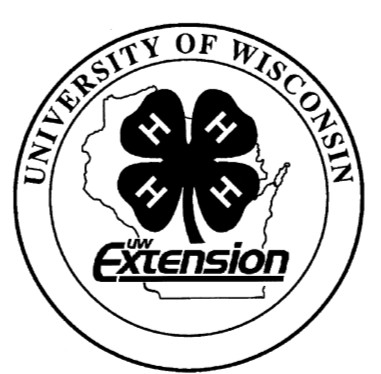 HEALTH PROJECT RECORD FOR 20 	Which aspect of wellness did you work on the most this year? 	Physical	 	Emotional 	Intellectual	 	Environment 	SocialWhy?Ways You Received Help This Year Include:(check all that apply)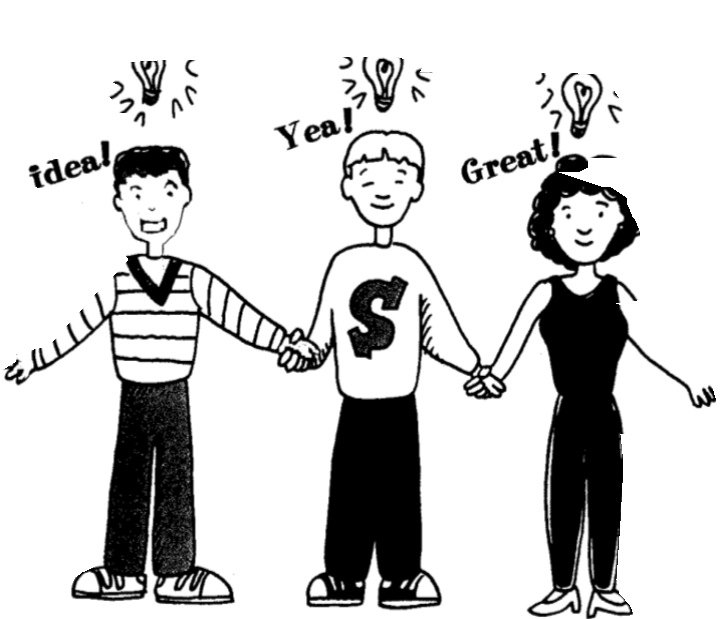 Exhibits in This Project:Item	Placing(additional page may be added)Choose 1 exhibit you made.  Explain what you did and what you learned from making the exhibit.Exhibit: 	List at least 2 health industry related careers that you can identify.Are you interested in a career related to the health industry?Yes_ 	 No_ 	 Maybe_ 	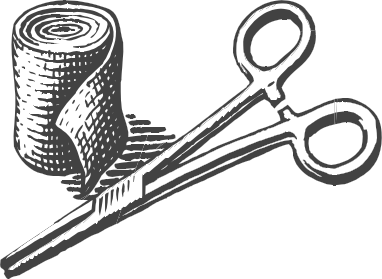 What health project related skill(s) do you still want to learn or improve?Project Worth StatementHas this project been worthwhile to you? Why or why not?Revised 11/2006Attended project training offered by my clubAttended project training offered at the county levelAttended project training offered at District or State LevelGuidance from 4-H Leader/4-H ClubGuidance from Parent/Guardian/Other AdultReading and use of 4-H project guidesReading and use of literature, books, audio visual resourcesOwn knowledgeHelp from friends/other youthOther (describe)